Slavnostního setkání Univerzity 3. věku UK se uskutečnilo v Karolínu 8. června 2018Naši absolventi byli letos přiřazeni k absolventům z KTF UK a HTF UK. Slavnostního setkání se z kurzů „Aktivita seniorů…“, „Duchovnost….“, „Senioři a kompetence…“ a „Já, unijní Evropan“ zúčastnil jen zlomek posluchačů-seniorů z různorodých důvodů. Zejména pak z důvodu jejich účasti na slavnostním setkání již 7.června, kdy setkání Univerzity 3.věku UK ve Velké aule Karolina bylo organizované pro absolventy jiných fakult Univerzity Karlovy, jejichž kurzů se účastnili i posluchači našich výše zmíněných kurzů. 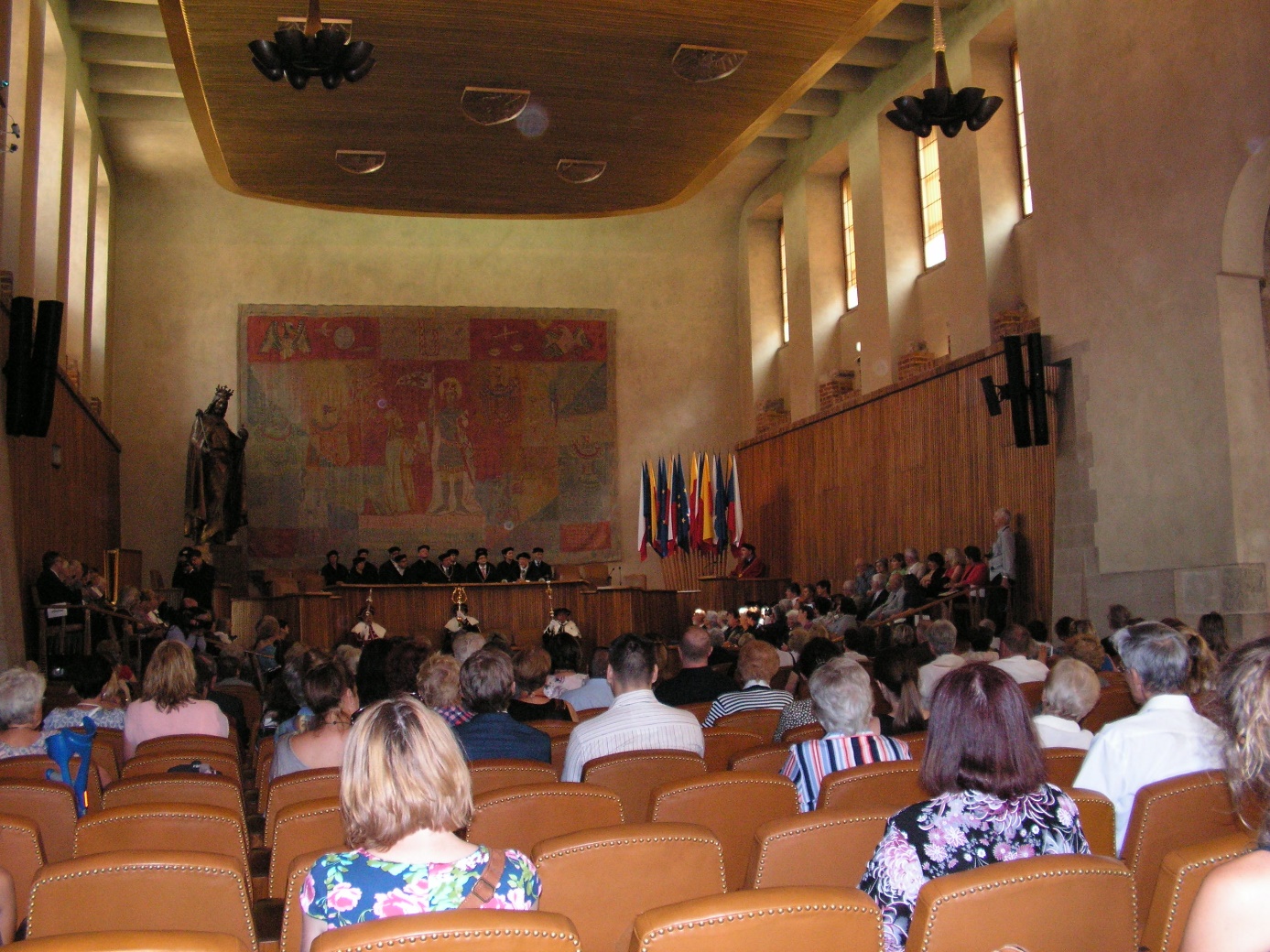 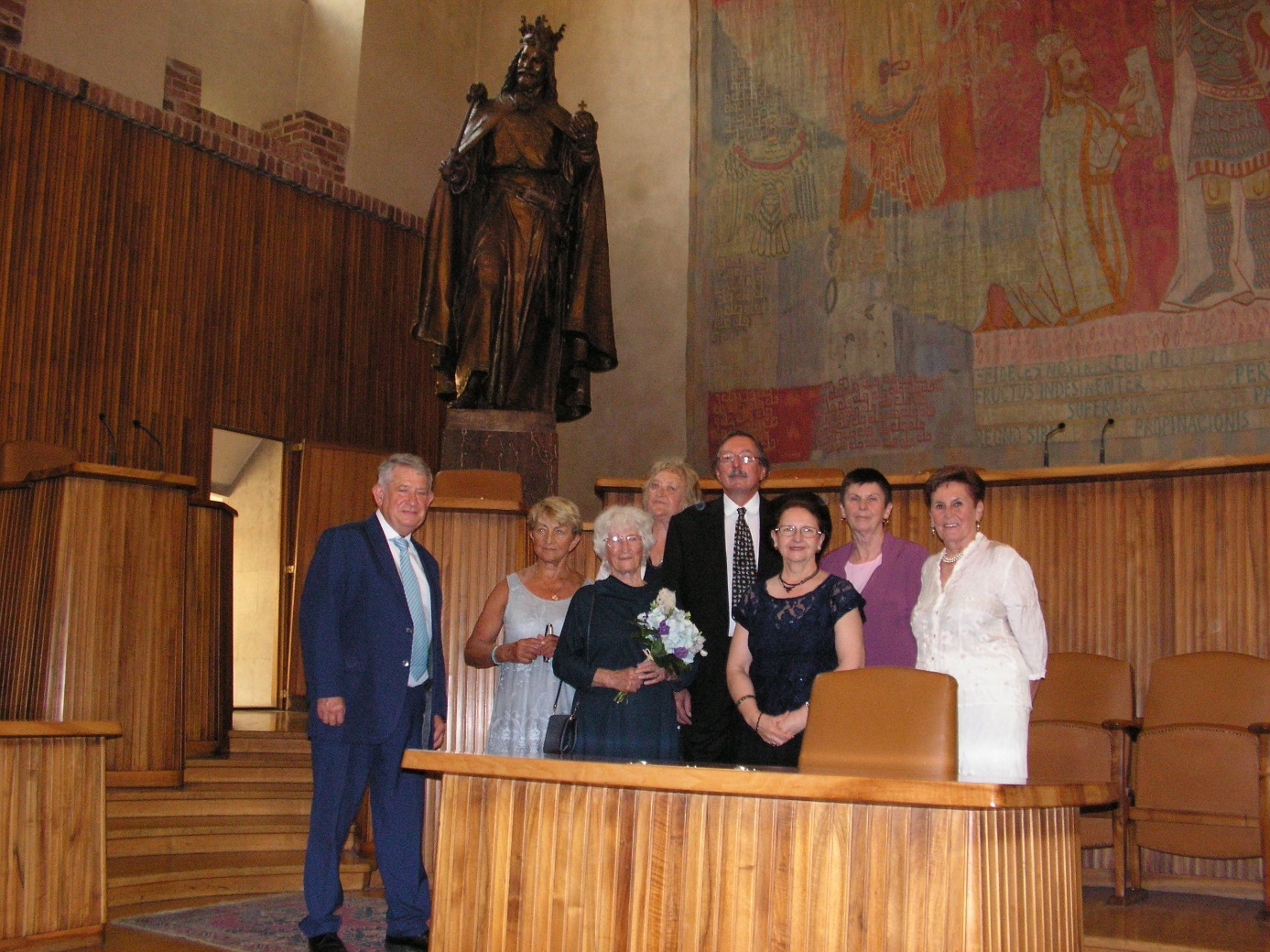 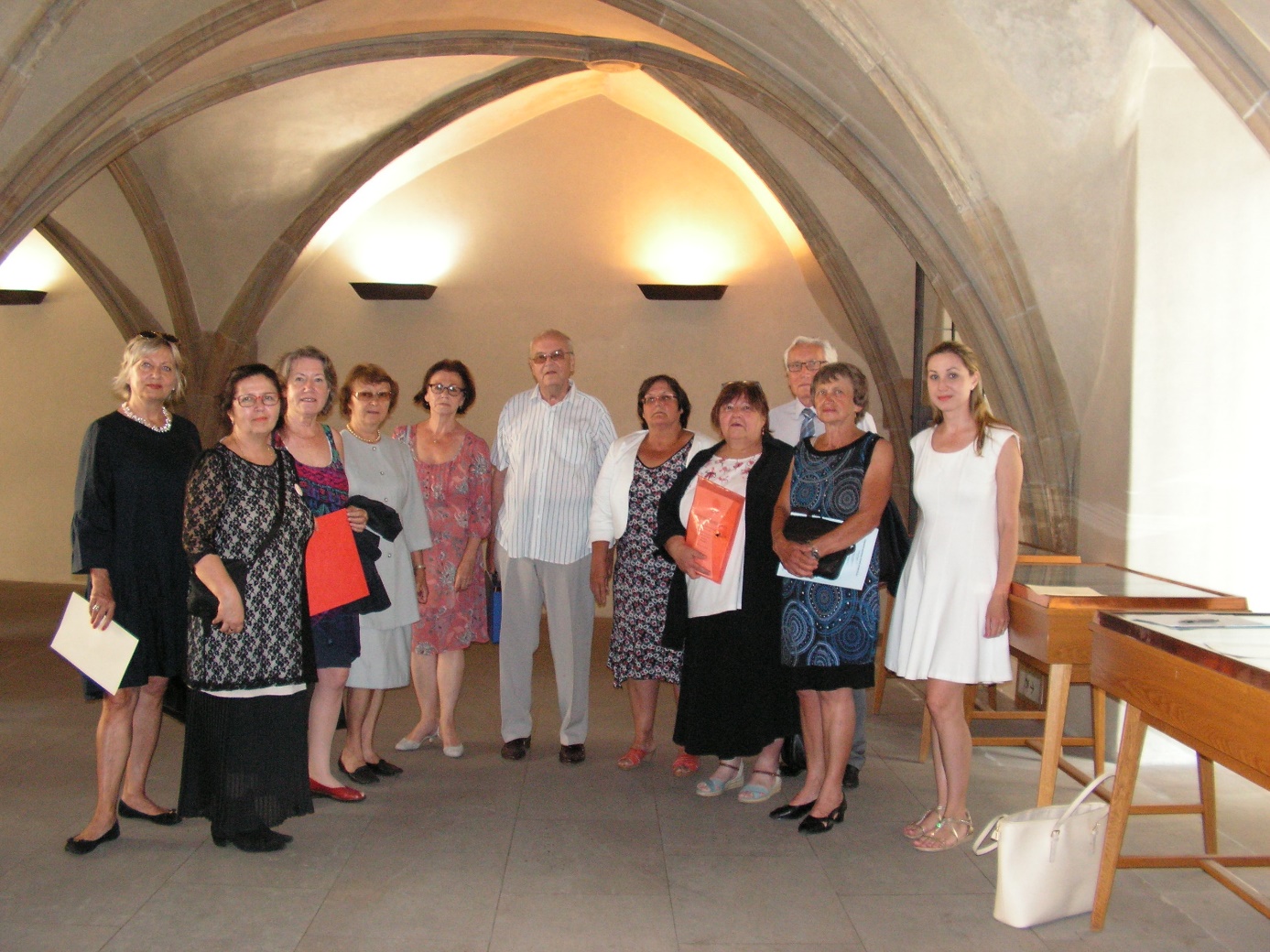 